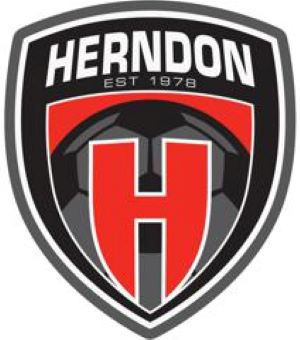 Board Of Directors Meeting October 10 20237:00PM - 830PMMinutesBoard Meeting started at 708pBoard ParticipantsAliona Gorea (Present)Basim Hawa (Present)Elise de Clerck (Present)JR Williamson (Present) Marylise Fabro (Present)Nico Delellis (Present) Stef Palmer (Present) Non-Disclosure Agreements (NDA)All board members are required to sign an NDA.  This was the policy in years past but was not completed for the last 2 years.  The policy has been reinstated.  NDAs will be collected and filed on the HYS SharePoint site.  Major Rhythms and Focus for the BoardYearly CalendarMonthly Topics6 Months/Yearly Member Satisfaction reviewHow to make meetings more efficientDevelop a discipline/escalation process and procedureMore focus on the mission and performance of HYSNew Travel Manager Position discussed Special Scholarship Fund suggested to help our neediest of playersTwo New Committees to be formed that will include members from the club:Policy, Procedure and Protocol (including progressive discipline)Fundraising and SponsorshipMeeting ended at 9p